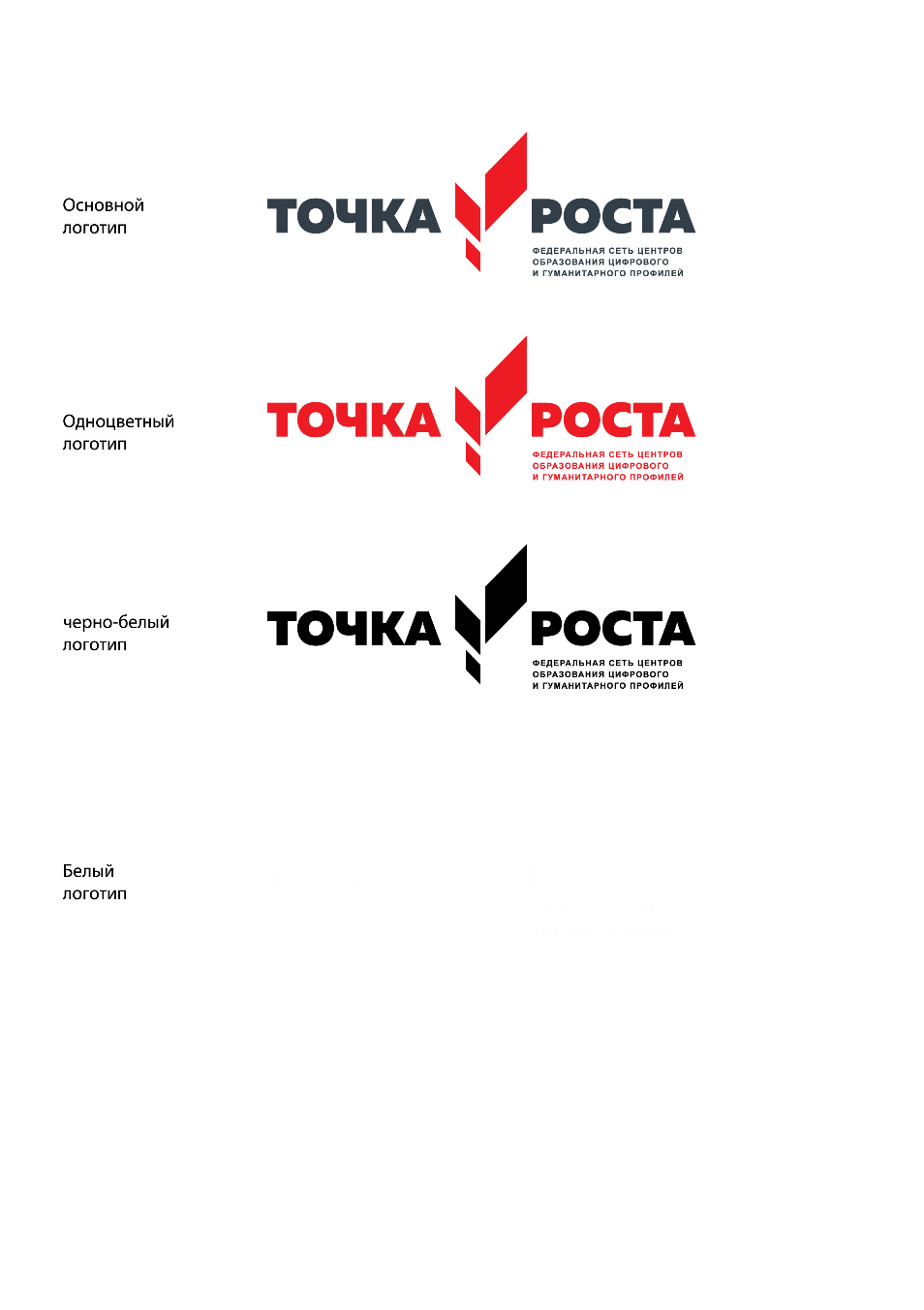                                                      Томская область Кожевниковский районМАОУ «Кожевниковская средняя общеобразовательная школа №1»Дополнительная общеразвивающая программа«Дорога в жизнь. Основы актерского мастерства» 
Направленность: социально-педагогическаяСрок реализации: 2 годаВозраст учащихся: 7-11 летАвтор-разработчик:                                                 Лукьянова Марина Викторовна,               учитель музыки и пения. г.I.	ПОЯСНИТЕЛЬНАЯ ЗАПИСКАПрграмма «Дорога в жизнь. Основы актерского мастерства опирается на :Федеральный закон № 273-ФЗ от 29.12.2012 года «Об образовании в Российской Федерации»Приказ Министерства просвещения Российской Федерации № 196 от 09.11.2018 года «Об утверждении порядка организации и осуществления образовательной деятельности по дополнительным общеобразовательным программам».«СанПиН 2.4.2.2821-10 «Санитарно-эпидемиологические требования к условиям и организации обучения в общеобразовательных учреждениях» (постановление Главного санитарного врача России от 29.12.2010 года №189, зарегистрированное в Минюсте России 03.03.2011 №189), с изменениями от 24.11.2015 года.СанПиН 2.4.4.3172-14 «Санитарно-эпидемиологические требования к устройству, содержанию и организации режима работы образовательных организаций дополнительного образования детей».Распоряжение Правительства Российской Федерации № 1726-р от 04.09.2014 года «Концепция развития дополнительного образования детей»Положение о дополнительном образовании МАОУ «Кожевниковская КСОШ».Программа Гликиной Н. «Цветы в технике Канзаши».Театр, в котором играют дети, как и большинство культурных явлений, уходит своими корнями в синкретическую, по своей сущности, первобытную культуру. В чём же заключается несомненная польза театра, в котором играют дети -  в развитии личности ребенка:- театр способствует внешней и внутренней социализации ребёнка, т.е. помогает ему легко входить в коллективную работу, вырабатывает чувство партнёрства и товарищества, волю, целеустремлённость, терпение и другие качества, необходимые для успешного взаимодействия с окружающей социальной средой;- театр активизирует и развивает интеллектуальные и одновременно образно-творческие способности ребёнка, он начинает свободно фантазировать и в области текста, и в области компоновки пространства, и в области музыкального оформления;- театр побуждает интерес к литературе, дети начинают читать с удовольствием и более осмысленно, чем раньше;- при использовании метода драматизации на занятиях по любым предметам, дети усваивают материал неоспоримо лучше по нескольким причинам: он становится для них личностно значимым, а, кроме того, пропускается через моторику, через тело, которое гораздо лучше воспринимает информацию, чем слух в отдельности.              Данная программа имеет  художественную направленность и рассматривает педагогическую целесообразность в преподавании актёрского мастерства. Она опирается в этом на работы Георгия Владимировича Кристи в исследовании  последних исканий Константина Сергеевича Станиславского, где учитывается возраст учащихся.Актуальность настоящей программы состоит в том, что обучение детей актёрскому мастерству способствует внешней и внутренней социализации ребёнка, помогает ему легко входить в коллективную работу, воспитывает в нём те личностные качества, которые характеризуют действительно  культурного человека, гражданина своей страны.       Специфика и новизна данной программы заключается в особенностях современного театрального искусства, где исполнитель существует в постоянном синтезе актерской игры, музыки и слова.      Программа “Актерское мастерство” построена, прежде всего, на обучении учащихся саморегуляции и налаживанию межличностных процессов. Деятельность педагога направлена на выработку произвольного внимания, рабочей мобилизации, умения распределять ответственность, умения читать поведение другого человека и правильно выбирать свой тип поведения для решения жизненных задач.	Программа предполагает быструю адаптацию вновь прибывших детей в группах с постоянным контингентом, в любой временной период учебного года.	Программа учебного предмета «Основы актерского мастерства» разработана на основе и с учетом  рекомендаций к дополнительной общеобразовательной ,  общеразвивающей  программе  в области театрального искусства.	Учебный предмет «Основы актерского мастерства» является основным в комплексе предметов предметной области театрального искусства, использует и координирует все практические навыки, приобретаемые учащимися в процессе освоения уроков по сценической речи, сценическому движению; включает в работу и физический, и эмоциональный, и интеллектуальный аппарат ребенка. 	Предмет формирует определенные  актерские исполнительские знания, умения и навыки; знакомит с сущностью исполнительского театрального творчества, с выразительностью и содержательностью сценического действия; способствует  выявлению   творческого потенциала учащегося.	Навыки, полученные в процессе обучения, реализуются учащимися в конкретной творческой работе в виде этюдов, сценических номеров, концертных выступлений  и спектаклей, которые исполняются для зрителей в течение каждого учебного года.	Материал для постановок подбирается таким образом, чтобы каждый ученик играл разноплановые роли, в различных жанрах и стилях. Это позволит раскрыть творческую индивидуальность учащегося и предотвратит наработку так называемых актерских «штампов». Срок реализации учебного предмета	Срок реализации учебного предмета «Основы актерского мастерства» для детей, поступивших в общеобразовательную школу в возрасте (7-11)  лет, составляет  2 года.Срок реализации программы – 2 года. Всего 136 часов.1 год обучения – 68 часов2 год обучения – 68 часов	Основной формой учебной и воспитательной работы в младших классах является  групповое занятие педагога с учащимися.Курс обучения составляет 68 часов в год. Занятия проводятся 2 раза в неделю по 40 минут.Программа дополнительного образования входит в вариативную часть основной образовательной программы МАОУ «Кожевниковская СОШ №1» в части, формируемой участниками образовательных отношений.Набор детей в группы производится в начале учебного года. По количественному составу группа первого года обучения – до 15 человек и второго года до – 10 человек.Максимально допустимый объем недельной образовательной нагрузки, дополнительной  образовательной программы соответствует СанПиН 2.4.1.3049-13.  Формы обучения - очная. Форма организации учебно-воспитательного процесса -  групповая, индивидуальная, коллективная.  Домашние  задания воспитанникам не задаются.	Цель данной программы:Создание творческого пространства, в котором органично могли бы    сосуществовать и развиваться дети разных возрастов.	Задачи данной программы:увлечь детей театральным искусством;расширить знания учащихся в области драматургии.воспитать социально адекватную личность, способную к активному творческому сотрудничеству;привить культуру осмысленного чтения литературных и драматургических произведений;развивать навык творческого подхода к работе над ролью;развивать пластические и речевые данные учащихся;развивать воображение, фантазию и память.Методы обучения.	Для достижения поставленной цели и реализации задач предмета используются следующие методы обучения:  словесный (рассказ, беседа, объяснение);  наглядный (наблюдение, демонстрация);практический (упражнения воспроизводящие и творческие). Планируемые результаты:Результатом освоения программы "Дорога в жизнь. Основы актерского мастерства» является приобретение обучающимися следующих знаний, умений и навыков: знание основных жанров театрального искусства: трагедии, комедии, драмы; умения использовать выразительные средства для создания художественного образа; умения использовать приобретенные технические навыки при решении исполнительских задач;умения воплощать музыкальную и пластическую характеристикуперсонажа; умения корректно анализировать свою работу и работу других обучающихся; навыков публичных выступлений; преобретет навыки общения со зрительской аудиторией в условиях театрального представления; получит знания основных эстетических и стилевых направлений в области театрального искусства;  сможет использовать основные элементы актерского мастерства, связанные с созданием художественного образа при исполнении роли в спектакле или в концертном номере; научится держать внимание к объекту, к партнеру. чувствофразы; умение действовать словом. Итогом творческой работы  на 2 году  обучения является публичный показ этюдов, отрывок из пьес на общешкольных концертах. Учебный план.Содержание .1 год обучения1. Тема:   Вводное занятие. ТБ (1 час)	Теория: Правила внутреннего распорядка, техника безопасности. Знакомство с программой первого года обучения.	Главным направлением первого года обучения по предмету «Основы актерского мастерства»  является приобщение  детей к театральному искусству, что  способствует воспитанию у ребенка личностных убеждений и духовных потребностей, формируя его художественный вкус. Необходимы посещения театров, музеев, концертов и т.д., что предполагает развитие полноценного восприятия искусства, понимания художественного языка и его специфики. 	Практика: Учащиеся должны не только усвоить, выучить, запомнить ту или иную информацию, но и проработать, оценить, выразить свое отношение к ней. 	Увлечь детей театральным искусством, привить зрительский этикет, научить правильному поведению и общению в коллективе.	Ведущая деятельность данной возрастной группы детей – игровая. Поэтому на первых занятиях преобладают игровые формы актерского тренинга и упражнений, которые дают возможность ребенку «рассказать» о себе, познакомиться, адаптироваться в коллективе, приступить к новым видам деятельности для  приобретения навыков сценических действий.	Создание нравственного, дружелюбного климата и радостной, творческой  атмосферы, получение детьми удовольствия от занятий являются основными задачами для преподавателя.  1. Беседа-знакомство. Беседа с учащимися о том, какие театры, выставки, концерты они посещали? Что запомнилось? Какие спектакли смотрели? Какие любимые сказочные персонажи? Кого бы хотели сыграть? 2.Театр как вид искусства. Театр–синтез различных искусств. Школа жизни — самая древнейшая, самая удивительная и эмоциональная, самая праздничная, воодушевляющая, ни на что не похожая великая школа, — вот что такое театр.	В театральное искусство входят и архитектура, живопись и скульптура (декорации), и музыка (она звучит не только в музыкальном, но и часто в драматическом спектакле), и хореография (опять-таки не только в балете, но и в драме), и литература (текст, на котором строится драматическое представление), и искусство актерской игры и т. д.  3. Искусство актерской игры — главное, определяющее для театра. Известный советский режиссер А. Таиров писал: «...в истории театра были длительные периоды, когда он существовал без пьес, когда он обходился без всяких декораций, но не было ни одного момента, когда бы театр был без актера». Театр – искусство коллективное. Установка правил поведения на уроках, в коллективе, на сценических площадках. Этикет зрителя. Взаимоуважение. Инструктаж по технике безопасности, поведения в аудитории,  на сценических площадках, при коллективном посещении театра. Актерский тренинг– это непрерывная смена игр и упражнений, которые осуществляют последовательный, поэтапный отбор элементов актерской техники и пробуждают личную активность каждого учащегося без насилия над его природой. Подлинная заинтересованность ученика, доходящая до азарта, – обязательное условие успеха выполнения задания. Актерский тренинг предполагает широкое использование элемента игры, т.к. именно игра приносит с собой чувство свободы, непосредственность, смелость. 2. Актерские тренинги и упражнения (38 часов)Тема: Мышечная свобода (15 часов) Теория основной закон органического поведения человека в жизни. Освобождение мышц, физических зажимов  и мускульная свобода - это  первый этап к органичному существованию на сцене.  	 Научить учащихся расходовать ровно столько мышечной энергии, сколько ее необходимо для совершения того или иного действия. Практика: 1.Работа с дыханием.  Добиваться ровного и глубокого дыхания. Уметь задерживать и отпускать дыхание. Глубокий, медленный вдох - быстрый выдох и наоборот.   2.Психомышечная тренировка без фиксации внимания на дыхании.  3.Психомышечный тренинг с фиксацией внимания на дыхании.   4.Напряжение и расслабления мышц ног, рук, туловища, головы, лица.  5.Перекат напряжения из одной части тела в другую.   6.Снятие телесных зажимов. Тема: Внимание (14 часов)  (сценическое внимание)Теория: Очень  активный сознательный процесс  концентрации воли для познания окружающей действительности,  в котором участвуют все системы восприятия - зрение, слух, осязание, обоняние. Практика: Главная задача педагога научить детей  удерживать своё внимание в непрерывно активной фазе в процессе сценического действия. Видеть, слышать, воспринимать, ориентироваться и координироваться в сценическом пространстве.  Зрительная и слуховая память. Эмоциональная идвигательная память. Мышечная имимическая память. Координация в пространстве. Тема: Воображение и фантазия (8часов)Теория:  Воображение -   ведущий элемент творческой деятельности. Без воображения не может существовать ни один сегмент актерской техники. Практика: Фантазию и воображение необходимо развивать в раннем  детском возрасте, т.к. именно детям свойственна творческая наивность и полная уверенность, с которой они относятся к собственным  вымыслам. Развитие этих элементов способствует  развитию ассоциативного и образного мышления. Импровизация под музыку. Имитация и сочинение различных необычных движений. Сочиняем сказку вместе (по фразе, по одному слову)  Примеры упражнений: а) «воображаемый телевизор» Дети сидят на стульях и смотрят «передачу». Кто какую передачу смотрит? Пусть каждый расскажет о том, что он видит. С помощью воображаемого пульта переключать передачи. б) стол в аудитории -  это:   королевский трон,   аквариум с экзотическими рыбками,   костер,   куст цветущих роз. в) передать друг другу книгу так, как будто это: кирпич,   кусок торта,   бомба,   фарфоровая статуэтка и т. д. г) взять со стола карандаш так, как будто это:   червяк,   горячая печёная картошка,   маленькая бусинка. д)  «Скульптор и Глина»Дети распределяются парами. Договариваются между собой, кто из них «Скульптор», а кто — «Глина». Скульпторы лепят из глины: животных, спортсменов, игрушки, сказочных персонажей. Затем меняются ролями. Итоговое занятие (1 час).Тема:  Техника актерской игры как основа сценического искусства.     (29 часов)Теория: Признаки действия: наличие цели и волевое происхождение, т.е.  логика поведения человека, ведущая к заданной цели. Виды действия: психические и физические, внутренние и внешние. С одной стороны (как понятия) мы их разделяем, с другой стороны – «… нет физического действия без хотения, стремления и задач, без внутреннего оправдания их чувством...» К.С. Станиславский.  Практика: Органичность и непосредственность исполнения заданий зависит от четкого осознания учащимися трех основных понятий - «что я думаю, ради чего я делаю, как я делаю», а главное - помнить, что любое  действие — это процесс, который имеет начало, развитие, конец.   Этюды и упражнения на физическое действие (10 часов), (с предметами)Теория: Четкое и подробное исполнение конкретного задания, поиск логики поведения в заданном действии  с предметами. Цель выполняемого действия. Практика: а) логичный подбор предметов – выполнить с ними действие (швабра – тряпка – ведро), (карандаш – бумага – ластик),  (ножницы – бинт – плюшевый заяц); б) хаотичный подбор предметов – придумать логичное действие, используя данные предметы (ведро – бумага -  плюшевый заяц), (тряпка - карандаш – ножницы), (швабра – бинт – ластик). 2.Этюды и упражнения на память физических действий (ПФД) 	Физическое действие с воображаемым предметом.  Важно каждый этюд  максимально приблизить к правде жизни. Поэтому физические действия должны быть понятны ребенку,  он может совершать их ежедневно в реальной жизни  (умываться, чистить зубы, вышивать, подметать, играть с куклой (машинкой), рисовать и т.д.). 3 .Этюды на внутреннее действие (публичное одиночество) Ввести понятие «четвертой стены». Концентрация внимания «внутри себя». Основные вопросы в работе над внутренним действием - что я чувствую? Что со мной происходит? Чего я хочу?  Тема: Предлагаемые обстоятельства(8 часов)Теория: Различные жизненные обстоятельства побуждают нас к тому или иному действию. Мы постоянно находимся во взаимодействии с этими обстоятельствами, их мы либо сами себе создаем, либо они существуют и появляются в нашей жизни независимо от нас. На сцене — это обстоятельства, предложенные автором, то есть предлагаемые обстоятельства. Практика: Они побуждают к действию, двигают и развивают процесс:  Обстоятельства места– где происходит действие,  Обстоятельства времени– когда происходит действие,  Личные обстоятельства – кто действует,  Ситуативные обстоятельства– чем живет человек в данной ситуации: откуда  пришел? зачем  пришел? куда направляюсь? чего хочу? что  мешает добиться желаемого?  Итак, предлагаемые обстоятельства – это совокупность условий и ситуаций, в которых происходит сценическое действие.  1.« Если бы….» Магическое  «если бы» К.С. Станиславского, подлинная вера в сочиненные обстоятельства  являются основой в работе над этюдами. Совершение ранее выполненных физических действий с условием «если бы…». Как я буду рисовать, если бы у меня болела рука, или  постоянно ломался бы  карандаш или плохо пишет ручка  и т.д. 2.«Я в предлагаемых обстоятельствах» 	Выполнение одного и того же  действия, с различными предлагаемыми обстоятельствами. Разбор педагога с учащимися насколько удачно или неудачно, логично или нелогично придуманы и использованы различные предлагаемые обстоятельства. Действенная борьба с предлагаемыми обстоятельствами Обострение предлагаемых обстоятельств активизирует сценическое действие, а наличие препятствий и их преодоления через активное, конкретное целеустремленное, органичное действие, делает  его  более  интересным. Тема: Темпо -ритм (10 часов)Теория: Темп-это скорость исполняемого действия. Ритм – это размеренность и интенсивность действия, его организация во времени и пространстве. Практика:Градация темпо–ритмов и переключение скоростей. Постепенное нарастание и снижение темпо -ритма. Движение на сценической площадке в разных скоростях.  Шкала темпо -ритмов: №№1,2 –пассивность, вялость, подавленность, опустошенность, апатия №№ 3, 4 – оживание, постепенный переход к энергичному самочувствию  № 5 – готовность действовать, спокойное совершение действий № 6 – ритм решений, резкий, четкий жизнеутверждающий ритм  № 7 – преодоление препятствий, появление опасности, тревога, или – бурная радость. №№ 8, 9 –  энергичное действие, сильное возбуждение  № 10 – хаос, безумие, суета, паника Темпо–ритм внешний и внутреннийЭтюды на соответствие внешнего и внутреннего темпо -ритма. (скорость поведения соответствует внутреннему ощущению; бегу, т.к. опаздываю в школу). Этюды на контраст внешнего и внутреннего темпо -ритма. (скорость поведения не соответствует внутреннему ощущению. Бегу на уроке физкультуры, а мечтаю о подарках на день рожденья). Предлагаемые обстоятельства определяют темпо -ритмЭтюды на физическое действие с разными предлагаемыми обстоятельствами (зашнуровать ботинки или заплести косичку на контрольной по математике; за десять секунд до выхода на сцену; в переполненном вагоне метро и т.д.).  Заданный темпо–ритм определяет выбор предлагаемых обстоятельств.  Придумать предлагаемые обстоятельства на заданное физическое действие, выполняемое с определенной скоростью (убрать со  стола посуду со скоростью №№1, 5, 10 и т.д.). Самым важным направлением этого года обучения является достижение естественного и раскованного самочувствия учащихся на сценической площадке. Все усилия педагога направлены на пробуждение в учениках их природной органики, развитие актёрских данных. Элементы психофизической техники вводятся постепенно от простого к сложному, однако большинство упражнений имеет комплексный характер, что позволит закрепить учащимся полученные навыки и  освоить новый материал. В ходе занятий определяется, какие элементы актерского тренинга учащимися осваиваются легче, а какие вызывают трудности. Исходя из этого, учитывая задачи предстоящего занятия, подбираются те или иные упражнения и тренинги. Чередование видов деятельности, присутствие игровых форм позволит удержать активный темп работы и избежать переутомления учащихся. Итоговое занятие (1 час)Итогом  творческой работы  1 года является:полугодие – выполнение актерского тренинга в присутствии зрителя (конкурсы, концерты). полугодие - небольшие тематические зарисовки, миниатюры этюдного характера (конкурсы, концерты).Содержание курса второго  года обученияНа данном этапе обучения самым важным направлением является достижение осмысленного существования учащихся  на сценической площадке. И в тренингах и в этюдах необходимо добиваться непрерывного мыслительного процесса.  Актерские тренинги и упражнения (32 часа)Тема: Атмосфера (1 час)                                             Теория: окраска, настроение ситуаций, созданная психофизическим действием и сценическим самочувствием, среда, в которой развиваются события. Практика: упражнения на столкновение атмосфер, например: ученики ждут результаты экзамена–атмосфера общая, все нервничают, волнуются, пытаются поддержать друг друга. Выходит педагоги зачитывает списки. Атмосфера разделяется на две группы сдавших и не сдавших экзамен.  Тема: Ощущение пространства (5 часов) Теория: Упражнения на коллективную согласованность. Практические упражнения на формирование и развитие умения видеть себя со стороны, создавая логичную картинку, понятную зрителю. Практика: Работа над ориентированием в сценическом пространстве, как на сцене, так в аудитории, умением заполнять собой сценическое пространство, умением чувствовать партнера и себя относительно партнера. В одиночных этюдах тренировать умение действием заполнить пространство. Уметь создать атмосферу «внутри меня» и существовать в атмосфере «вокруг меня». 	Тема: Импровизация (5 часов)Теория: Основным методом обучения является импровизация, которая  предполагает свободное проявление творческой индивидуальности каждого учащегося, формирование в нем особого импровизационного мышления. Вводятся понятия: действенной задачи, события и его оценки. Практика: Учащиеся должны овладеть ощущением пространства, сценическим самочувствием, внутренним монологом и приступить к самому сложному действию –  воздействию словом. Тема: Мизансцена (8 часов)(расположение на сценической площадке) Теория: должна быть действенной,   «говорящей».                                                                                      	Практика: Примерное упражнение: «Стоп-кадры» – построить мизансцену на различные темы. Овладеть логикой построение мизансцены. Запомнить основные  правила сценического этикета никогда не вставать спиной к зрителю, использовать кулисы только для выхода на сцену, не задевать и не трогать их во время сценического действия. Тема:Внутренний монолог(2 часа) - мысли и чувства, обращенные к себе. Теория: Второй план – это всегда личная действенная задача, отвечающая на вопрос «Что я хочу?».  Первый план – это тактика поведения, т.е.  что я делаю, для того чтобы получить то, что я хочу.  Практика: Примерное упражнение: "Ум, чувства, тело”.  Придумывается ситуация «Я в предлагаемых обстоятельствах». Один из учащихся  выбирает из группы троих, кто будет его "умом”, кто – "чувствами”, кто – "телом”. Затем он придает каждому из них форму, выражающую типичное состояние данной части, а также составляет из них скульптурную группу, отражающую состояние этих частей. После того, как распределены роли между партнерами, и они стали "частями” участника, они должны поделиться с ним своими впечатлениями, рассказать, каково им быть его чувствами, телом и умом.  Тема: Овладение словесным действием (10 часов). Теория: умение действовать словом приобретается в процессе активного контакта, при котором слова становятся необходимым средством воздействия на партнеров. Практика: В этом случае словесные действия не отрываются от физических; они вытекают из них и сливаются с ними. С первых шагов работы над словом важно, чтобы ученики почувствовали неразрывную связь словесного действия с физическим. Чтобы слово стало орудием действия, необходима настройка всего физического аппарата на выполнение этого действия.  Итоговое занятие (1час).Основы исполнительского мастерства. Этюды (36 часов)Этюды - это основной профессиональный навык. Теория: Самостоятельный поиск действенной линии поведения в заданных (придуманных) обстоятельствах. С  этого года обучения и дальше в содержании этюдов необходимо наличие действенной задачи и  события. Тема: Действенная задача (5 часов)Практика:  отвечает на вопросы: «Чего я хочу? Для чего я это делаю?»  Тема: Факт (5 часов) Теория: поступок, воздействие внешних или внутренних обстоятельств, который заставляет изменить предыдущее сценическое поведение. Практика: разбирать и анализировать сценическое поведение.Тема: Событие (5 часов) Теория: это некий факт, или внешнее или внутреннее обстоятельство, или действие партнера, которые изменяют сценическое поведение, психофизическое самочувствие и эмоциональное состояние. Практика: Оценка факта состоит из двух частей – фиксация факта и реакция на факт. Этюды:  Примерные задания и темы этюдов: На достижение цели - «на уроке рисования»- нарисовать портрет этого мальчика, который сидит к тебе спиной. Этюды на события- «Впервые в жизни», «Записка», «Находка», «Сломал!?» ... Этюды – наблюдения (5 часов)Практика: 1.Наблюдения за животными: «Мой питомец», «В зоопарке», «В цирке»…2.Наблюдения за людьми: «В метро», «На остановке», «В кафе»…3.Пародии: «Мой любимый артист, певец ,телеведущий», «Пародии друг на друга»… Одиночные этюды на  зону молчания- «Не могу решить задачу!», «Объяснительная записка», «Письмо от друга», «Сказать или не сказать?»…Теория: «Не хочу!», «Прости», «Надоело»…. этюды на достижение цели(5 часов) этюды на органическое молчание(5 часов) этюды на событие этюды на рождение слова (5 часов)Практика: Итогом творческой работы группы на 2 году является публичный показ этюдов в концертной деятельности (1 час).Примерный репертуарный список пьес для отрывков:М.Метерлинк «Синяя птица» Оскар Уайльд «Как важно быть серьезным», «Звездный мальчикЕ.Шварц «Клад», «Принцесса и свинопас», «Снежная королева», «Красная шапочка», «Брат и сестра», «Сказка о потерянном времени», «Золушка».4. В.Шекспир «Ромео и Джульетта», «Двенадцатая ночь», «Два веронца».5.Лопе де Вега «Дурочка», «Собака на сене» 6. Ж.Б.Мольер «Версальский экспромт», «Проделки Скапена» 7. Карло Гоцци «Зеленая птичка», «Любовь к трем апельсинам», «Король олень». 8.Генрик Ибсен «Дикая утка» 9.А.П.Чехов «Предложение» 10.Джеймс Барри «Питер Пэн» 11.  Ю.Ким «Иван Царевич», «Чудеса на змеином болоте» 12. Д.Родари «Путешествие голубой стрелы» 13. Р.Орешник «Летучкина любовь» 14.  Л.Петрушевская «Чемодан чепухи, или Быстро хорошо не бывает»15. Е.Исаева «Про мою маму и про меня» Рекомендации по организации и самостоятельной работы учащихсяСамостоятельная работа учащихся заключается в посещении театров и других учреждений культуры, выполнении домашних заданий, сочинении этюдов, работе над индивидуальными заданиями  и самостоятельными отрывками, работе над ролью, работе над совершенствованием и закреплением профессиональных навыков. Календарно-тематический план.Аттестация по программе.В конце каждого года проводится итоговое занятие. Оценка образовательных результатов учащихся по дополнительной общеобразовательной общеразвивающей программе носит вариативный характер. 	Итоговая аттестации проводится с целью установления соответствия результатов освоения дополнительной общеобразовательной общеразвивающей программы заявленным целям и планируемым результатам обучения.	Формами отслеживания и фиксации образовательных результатов являются: готовая работа, грамота, журнал посещаемости, портфолио, отзыв детей и родителей.	Формами предъявления и демонстрации образовательных результатов являются  выступление на мероприятиях, выезды на конкурсы,.  Промежуточная аттестация:полугодие – отрывки из  пьес. Итоговая аттестация:Учебный  спектакль.Организационно-педагогические условия.При организации учебного процесса педагогу дополнительного образования необходимо применять здоровье сберегающие технологии, соблюдение требований и норм СанПиНа, а также, учитывать индивидуальные возрастные особенности учащихся.Материально-техническая база школы, соответствующая действующим санитарным и противопожарным правилам и нормам, обеспечивает проведение всех видов практических занятий, предусмотренных учебным планом и программой.Для успешной реализации программы необходимы:материально-техническое обеспечение: хорошо освещённый кабинет;столы, стулья;сцена со специализированным световым и звуковым оборудованием;спортивная форма, желательно однотонного темного цвета; удобная, нескользкая обувь ввиду обеспечения техники  безопасности на занятиях и свободы движения в процессе  работы;информационное обеспечение:аудио-;видеоматериалы;фотоматериалы;интернет ресурсы.компьютер, оснащенный звуковыми колонкамисайты: http://jonder.ru/hrestomathttp://magazines.russ.ru/nlo/2005/73/no31-pr.htmlhttp://scit.boom.ru/music/teatr/What_takoe_teatr.htmhttp://www.gumer.info/bibliotek_Buks/ http://www.theatreplanet.ru/articleshttp://scit.boom.ru/music/teatr/Zarybegnui_teatr3.htmhttp://art.1september.ru/ http://svr-lit.niv.ruhttp://biblioteka.teatr-obraz.ruметодическое обеспечение:	методика образовательной деятельности по учебному предмету «Основы актерского мастерства» основана на практических и теоретических наработках лучших российских театральных школ, взявших  в основу своей работы систему К.С. Станиславского, теоретические и практические разработки его учеников и последователей (Е.Б. Вахтангова, М.А. Чехова, А.Я. Таирова, В.Э. Мейерхольда и др.).      	кадровое обеспечение: педагог дополнительного образования, имеющий специальное обучение.СПИСОК ЛИТЕРАТУРЫ И СРЕДСТВ ОБУЧЕНИЯСписок рекомендуемой методической и учебной литературыАктерский тренинг: Мастерство актера в терминах Станиславского. – Москва АСТ, 2010. –  (Золотой фонд актерского мастерства) Альшиц Ю. Л. Тренинг forever! / Ю. Л. Альшиц. – Москва: РАТИ–ГИТИС, 2009 Бажанова Р. К. Феномен артистизма и его театральные разновидности / Р. К. Бажанова // Обсерватория культуры. – 2010. – № 4. – С. 42–49 Венецианова М. А. Актерский тренинг. Мастерство актера в терминах Станиславского / М. А. Венецианова. – Москва: АСТ, 2010. – (Золотой фонд актерского мастерства). Владимиров С. В. Действие в драме. – 2 изд., доп. – Санкт-Петербург: Издво СПб ГАТИ, 2007 Гиппиус С. В. Актерский тренинг. Гимнастика чувств / С. В. Гиппиус. – Москва АСТ, 2010. – (Золотой фонд актерского мастерства) Гительман Л. И. Зарубежное актерское искусство XIX века. Франция, Англия, Италия, США: хрестоматия / Л. И. Гительман. – Санкт-Петербург: СПб ГУЭФ; Вертикаль; Гуманитарный университет профсоюзов, 2002 Жабровец М. В. Тренинг фантазии и воображения: методическое пособие / М. В. Жабровец. – Тюмень: РИЦ ТГАКИ, 2008 Захава Б. Е. Мастерство актера и режиссера: учеб.пособие / Б. Е. Захава. – 5-е изд. – Москва: РАТИ–ГИТИС, 2008 Зверева Н. А. Создание актерского образа: словарь театральных терминов / Н. А. Зверева, Д. Г. Ливнев. — Москва: РАТИ – ГИТИС, 2008 11.Зверева Н. А. Создание актерского образа: словарь театральных терминов / Н. А. Зверева Д. Г. Ливнев. – Москва: РАТИ–ГИТИС, 2008 Иллюстрированная история мирового театра / под ред. Джона Рассела Брауна. – Москва: ЗАО "БММ" Кипнис М. Актерский тренинг. 128 лучших игр и упражнений для любого тренинга / М. Кипнис. – Москва: АСТ, 2009. – (Золотой фонд актерского мастерства) Кипнис М. Актерский тренинг. Более 100 игр, упражнений и этюдов, которые помогут вам стать первоклассным актером / М. Кипнис. – Москва: АСТ, 2010. – (Золотой фонд актерского мастерства) Кнебель М. О. Поэзия педагогики. О действенном анализе пьесы и роли. – Москва: ГИТИС, 2005 Кнебель М. О. Слово в творчестве актера / М. О. Кнебель. – Москва: РАТИ–ГИТИС, 2009  Кокорин А. Вам привет от Станиславского: учебное пособие / А. Кокорин. 2002 Кутьмин С. П. Краткий словарь театральных терминов / С. П. Кутьмин. – Тюмень: ТГИИК, 2003 Кутьмин С. П. Характер и характерность: учебно-методическое пособие / С. П. Кутьмин. – Тюмень: ТГИИК, 2004 Лоза О. Актерский тренинг по системе Станиславского. Упражнения и этюды / О. Лоза. – Москва: АСТ, 2009. – (Золотой фонд актерского мастерства) Немирович-Данченко В. И. Рождение театра / В. И. Немирович-Данченко. Москва: АСТ; Зебра Е; ВКТ, 2009. – (Актерская книга) 22.Новарина, Валер. Жертвующий актер / пер. с фр. Екатерины Дмитриевой // Новое литературное обозрение. – 2005. – № 73. – Режим доступа: http://magazines.russ.ru/nlo/2005/73/no31-pr.htmlПавис П. Словарь театра / П. Павис; пер. с фр. ; под ред. Л. Баженовой. — Москва: ГИТИС, 2003  Полищук Вера. Актерский тренинг. Книга актерского мастерства. Всеволод Мейерхольд / Вера Полищук. – Москва: АСТ, 2010. – (Золотой фонд актерского мастерства) Райан П. Актерский тренинг искусства быть смешным и мастерства импровизации / П. Райан; пер. с англ. – Москва: АСТ, 2010. – (Золотой фонд актерского мастерства) Русская театральная школа. – Москва: ПанЪинтер, 2004. – (Русские школы) Русский драматический театр: энциклопедия. – Москва: Большая Российская энциклопедия, 2001 Русский театр. 1824-1941. Иллюстрированная хроника российской театральной жизни. – Москва: Интеррос, 2006 Сарабьян, Эльвира. Актерский тренинг по системе Георгия Товстоногова / Эльвира Сарабьян. – Москва: АСТ, 2010. – (Золотой фонд актерского мастерства) Сарабьян, Эльвира. Актерский тренинг по системе Станиславского. Речь. Слова. Голос / Эльвира Сарабьян. – Москва: АСТ, 2010. – (Золотой фонд актерского мастерства) Создание актерского образа: теоретические основы / сост. и отв. ред. Н. А. Зверева Д. Г. Ливнев. – Москва: РАТИ–ГИТИС, 2008  32.Создание актерского образа: хрестоматия / сост. Д. Г. Ливнев. — Москва: РАТИ – ГИТИС, 2008 Сорокин В. Н. Мизансцена – как пластическое выражение сути драматургического материала / В. Н. Сорокин, Л. Я. Сорокина // Искусство и образование. – 2010. – № 1(63) – С. 19–27 Станиславский К. С. Актерский тренинг. Работа актера над ролью / К. С. Станиславский. – Москва: АСТ, 2009. – (Золотой фонд актерского мастерства) Станиславский К. С. Актерский тренинг. Работа актера над собой в творческом процессе переживания: Дневник ученика / К. С. Станиславский. – Москва: АСТ, 2009. – (Золотой фонд актерского мастерства) Станиславский К. С. Актерский тренинг. Учебник актерского мастерства / К. С. Станиславский. – Москва: АСТ, 2009. – (Золотой фонд актерского мастерства) Станиславский К. С. Искусство представления / К. С. Станиславский. – Санкт-Петербург: Азбука-классика, 2010  Станиславский, К. С. Работа актера над собой. М. А. Чехов. О технике актера: антология. – Москва: АРТ, 2008 Стреллер Джорджо. Театр для людей. Мысли, записанные, высказанные и осуществленные / Джорджо Стрелер; пер. с итал. и коммент. С. Бушуевой. – Москва: Радуга, 1984  Сушков Б. Театр будущего. Школа русского демиургического театра. Этика творчества актера / Борис Сушков. – Тула: Гриф и К, 2010 Театр: энциклопедия. – Москва: Олма-Пресс, 2002 42.Театр. Актер. Режиссер.  Краткий словарь терминов и понятий / сост. А. Савина. – Санкт-Петербург: Лань,  Планета музыки, 2010 -  (Мир культуры, истории и философии) Теоретические основы создания актерского образа. – Москва: ГИТИС, 2002 Хмельницкий. Ю. О. Из записок актера таировского театра / Юлий Хмельницкий. – Москва: ГИТИС, 2004 Хрестоматия по истории русского актерского искусства конца XVIII - первой половины XIX веков: учебное пособие. – Санкт-Петербург: Санкт-Петербургская академия театрального искусства, 2005 Чехов. М. А. Тайны актерского мастерства. Путь актера / М. А. Чехов. – Москва: АСТ, 2009. – (Золотой фонд актерского мастерства) Список рекомендуемых Интернет-ресурсовАктерское мастерство. – Режим доступа: http://acterprofi.ru. Культура и Образование. Театр и кино // Онлайн Энциклопедия «Кругосвет». – Режим доступа: http://www.krugosvet.ru/enc/kultura_i_obrazovanie/teatr_i_kino. Античный театр. – Режим доступа :http://anti4teatr.ucoz.ru. Каталог: Театр и театральное искусство. – Режим доступа: http://www.artworld-theatre.ru. Энциклопедия : Музыка. Театр. Кино. – Режим доступа: http://scit.boom.ru/music/teatr/What_takoe_teatr.htmТеатральная Энциклопедия.  Режим доступа: http://www.gumer.info/bibliotek_Buks/Culture/Teatr/_Index.php Планета театра: [новости театральной жизни России]. – Режим доступа: http://www.theatreplanet.ru/articlesСредневековый театр Западной Европы. – Режим доступа: http://scit.boom.ru/music/teatr/Zarybegnui_teatr3.htmСредневековый театр. – Режим доступа: http://art.1september.ru/index.php?year=2008&num=06 Западноевропейский театр. – Режим доступа: http://svr-lit.niv.ruТеатральная библиотека: пьесы, книги, статьи, драматургия. – Режим доступа :http://biblioteka.teatr-obraz.ruТеатральная энциклопедия. – Режим доступа :http://www.theatre-enc.ru.  История: Кино. Театр. – Режим доступа :http://kinohistory.com/index.phpТеатры мира. – Режим доступа: http://jonder.ru/hrestomatТеатры народов мира. – Режим доступа: http://teatry-narodov-mira.ru/ Театральная библиотека: пьесы, книги, статьи, драматургия. – Режим доступа  http://biblioteka.teatr-obraz.ruХрестоматия актёра. – Режим доступа: http://jonder.ru/hrestomat     Приложение 1Дневник наблюдения за обучающимися на занятиях по актерскому мастерствуКарточка профильГруппа (коллектив) ………………………………………………………………...Фамилия, имя (ребенка)……………………………………Возраст……………..Педагог (Ф.И.О.)……………………………………………………………………………РАССМОТРЕНО на заседании НМС протокол № 1от 26.08.2019 годаСОГЛАСОВАНОна заседаниипедагогического советапротокол № 1от 18.08.2019 годаУТВЕРЖДАЮ 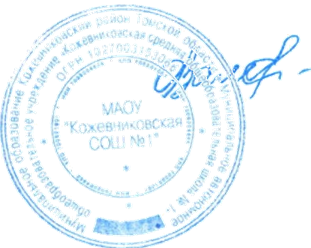 Директор «Кожевниковская СОШ №1 Адаменко О. А. Приказ № 144/3 - Оот 30.08. 2019 года№Название разделов и тем1 год обучения1 год обучения1 год обученияВторой год обученияВторой год обученияВторой год обучения№Название разделов и темВсегочасовТеорияПрактика ВсегочасовТеорияПрактика 1Вводное занятие.     1     12Актерские тренинги и упражнения.388303215173Техника актерской игры, основы исполнительского мастерства28919359264Итоговое занятие1111Итого Итого 681850682444№Название разделов и темКол-во часовДатаплан.Дата факт.1 год обучения1 год обучения1 год обучения1 год обучения1Вводное занятие.1,0      2 Актерские тренинги и упражнения.  Актерские тренинги и упражнения.  Актерские тренинги и упражнения.  Актерские тренинги и упражнения. 2.1Мускульная свобода.      Освобождение мышц15,0     2.2.    Развитие актерского внимания14,0     2.3.Фантазия и воображение8,0      2.4Итоговое занятие1,0      3Техника актерской игры, основы исполнительского мастерства.Техника актерской игры, основы исполнительского мастерства.Техника актерской игры, основы исполнительского мастерства.Техника актерской игры, основы исполнительского мастерства.     3.1Сценическое действие10,0     3.2Предлагаемые обстоятельства8,0     3.3Темпо-ритм10,0      4Итоговое занятие.1,02 год обучения2 год обучения2 год обучения2 год обучения2 год обучения1Актерские тренинги и упражнения.Актерские тренинги и упражнения.Актерские тренинги и упражнения.Актерские тренинги и упражнения.    1.1Атмосфера1,0    1.2Ощущение пространства5,01.3Импровизация 5,0     1.4Мизансцена 8,0    1.5Внутренний монолог. Второй план2,0    1.6Овладение словесным действием10,0     1.7.Итоговое занятие1,02. Основы исполнительского мастерства. Этюды. Основы исполнительского мастерства. Этюды. Основы исполнительского мастерства. Этюды. Основы исполнительского мастерства. Этюды.2.1Действенная задача. Этюды на достижение цели 5,02.2Оценка факта.  Этюды на событие 5,05,02.3Этюды на столкновение контрастных атмосфер 5,02.4Этюды - наблюдения5,02.5Одиночные этюды на зону молчания 5,02.6Этюды на рождение слова5,03.Итоговое занятие1,0Итого Итого 136Критерии оценивание воспитанника Критерии оценивание воспитанника Уровни  сформированностиУровни  сформированностиУровни  сформированностиКритерии оценивание воспитанника Критерии оценивание воспитанника низкийсреднийвысокийКритерии оценивание воспитанника Критерии оценивание воспитанника 1231Стремление и трудоспособность ученика, направленные к достижению профессиональных навыков. 2Полная самоотдача на занятиях в классе и сценической площадке.3Грамотное выполнение домашних заданий.4Работа над собой.5Чёткое понимание развития ученика в том или ином направлении.6Видимый прогресс в достижении поставленных задач.